S.III. ¡Vaya animal!                                                                                                                                          L. 3. Expreso mis sentimientosEnseigner l’espagnol dans les classes difficiles,Liliane Ballesté & Tatiana  Barrios¿ Alebrijes ?Una tortugaUn tatú carretaUn picaflorUn tucánUn jaguarUna iguana1-    HabloUn pavo real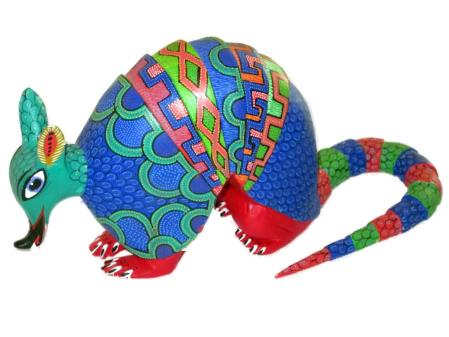 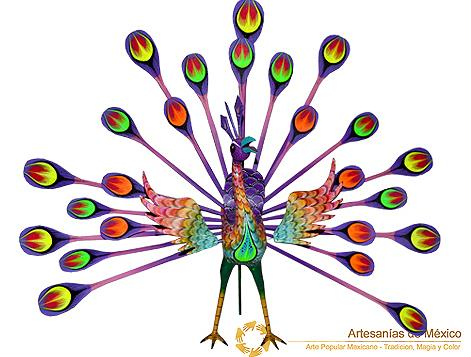 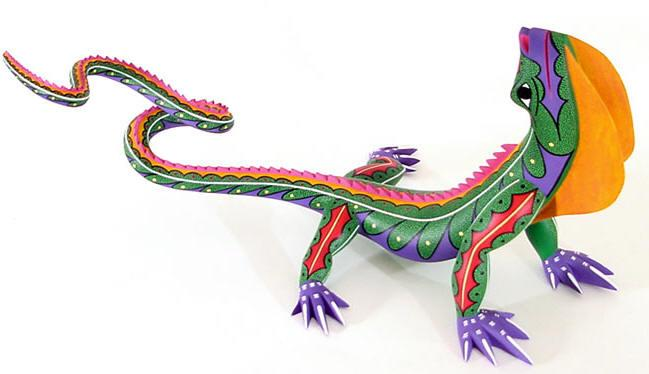 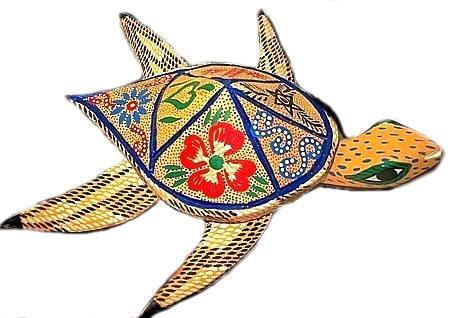 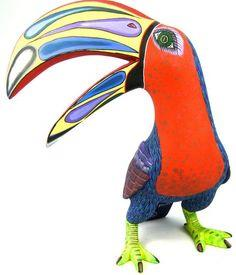 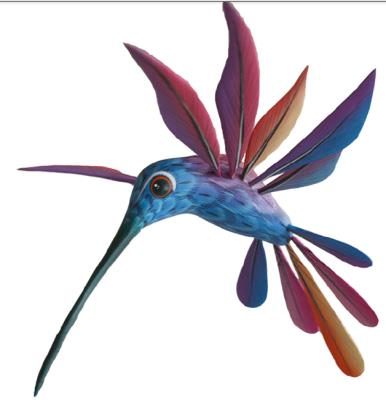 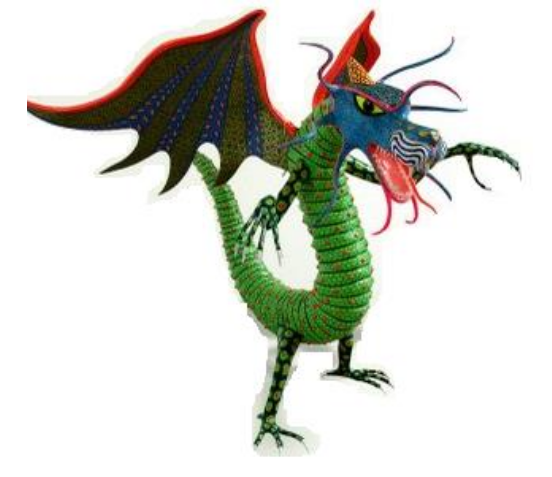 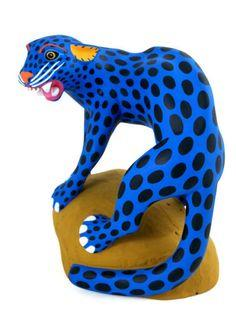 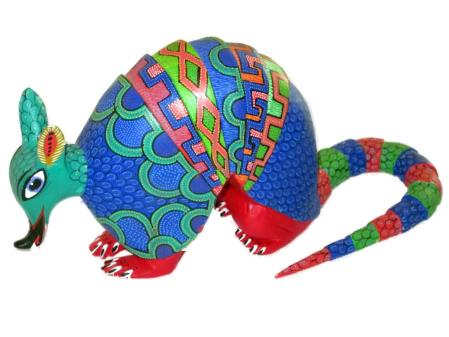 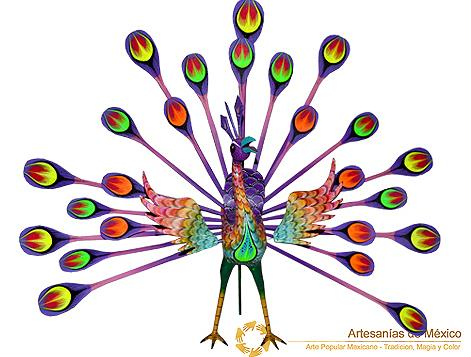 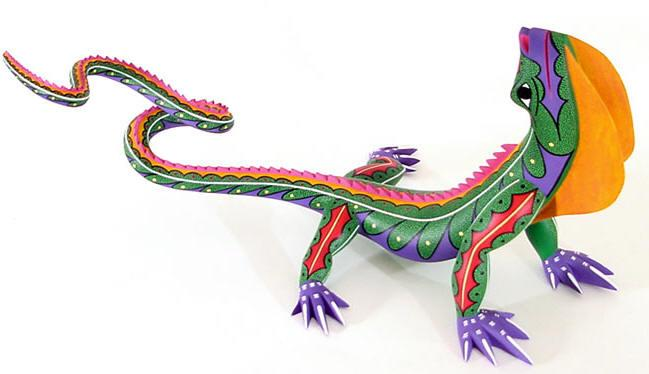 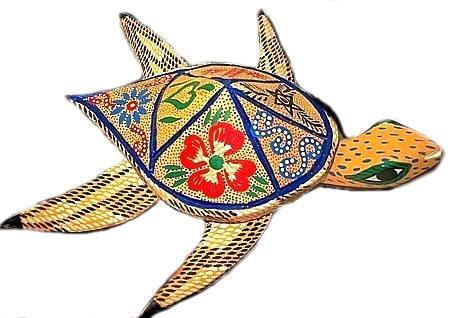 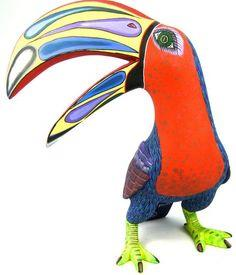 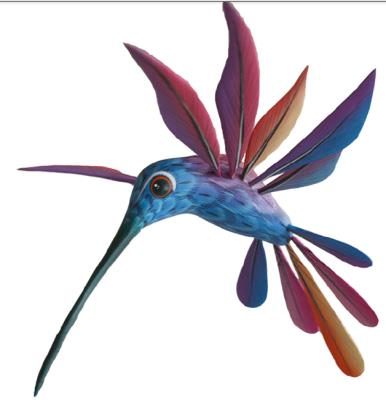 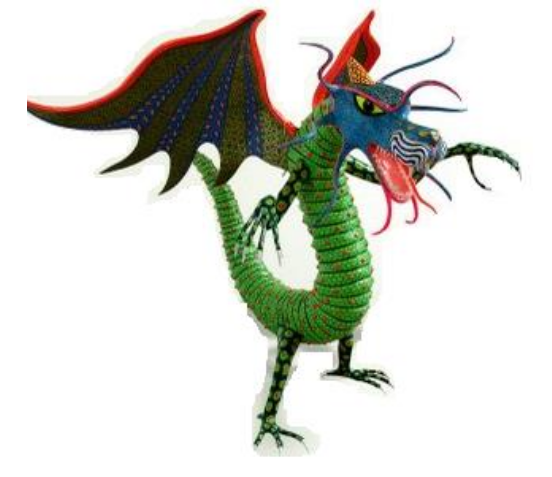 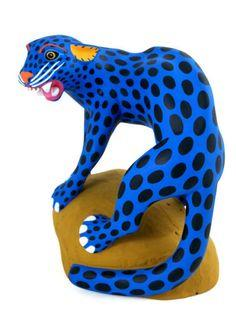 a-  Haz la descripción de un animal (hábitat, características delanimal y de su cuerpo, colores) y tus compañeros adivinan quéanimal es.b-  Expresa tus sentimientos cuando ves a estos animales. c-  Di cuál te gusta más. Justifica tu respuesta.2-   Leo, escribo y habloa- Lee el texto siguiente en silencio y escribe tres preguntas sobre los alebrijes. b- Lee una de las preguntas a un compañero de la clase de español.El alebrije es una artesanía mexicana; representan un animal imaginario, compuesto por la combinación entre varios animales, no sólo fantásticos si no también reales.Se realizan con la técnica de cartonería, como las piñatas, y se pintan de colores alegres y vibrantes.Los alebrijes se originan en la Ciudad de México en el año de 1936 y se le atribuyen a un artesano mexicano llamado Pedro Linares.La leyenda dice que Pedro Linares, al borde de la muerte, soñó con un bosque donde vio a estos seres que le acompañaron en su regreso a la conciencia. Algunos de estos seres le gritaban “¡Alebrijes, Alebrijes!”, por lo que decidió llamar asi a sus creaciones.Fuente: http://www.presidencia.gob.mx/elfuturodemexico/que-es-un-alebrije/